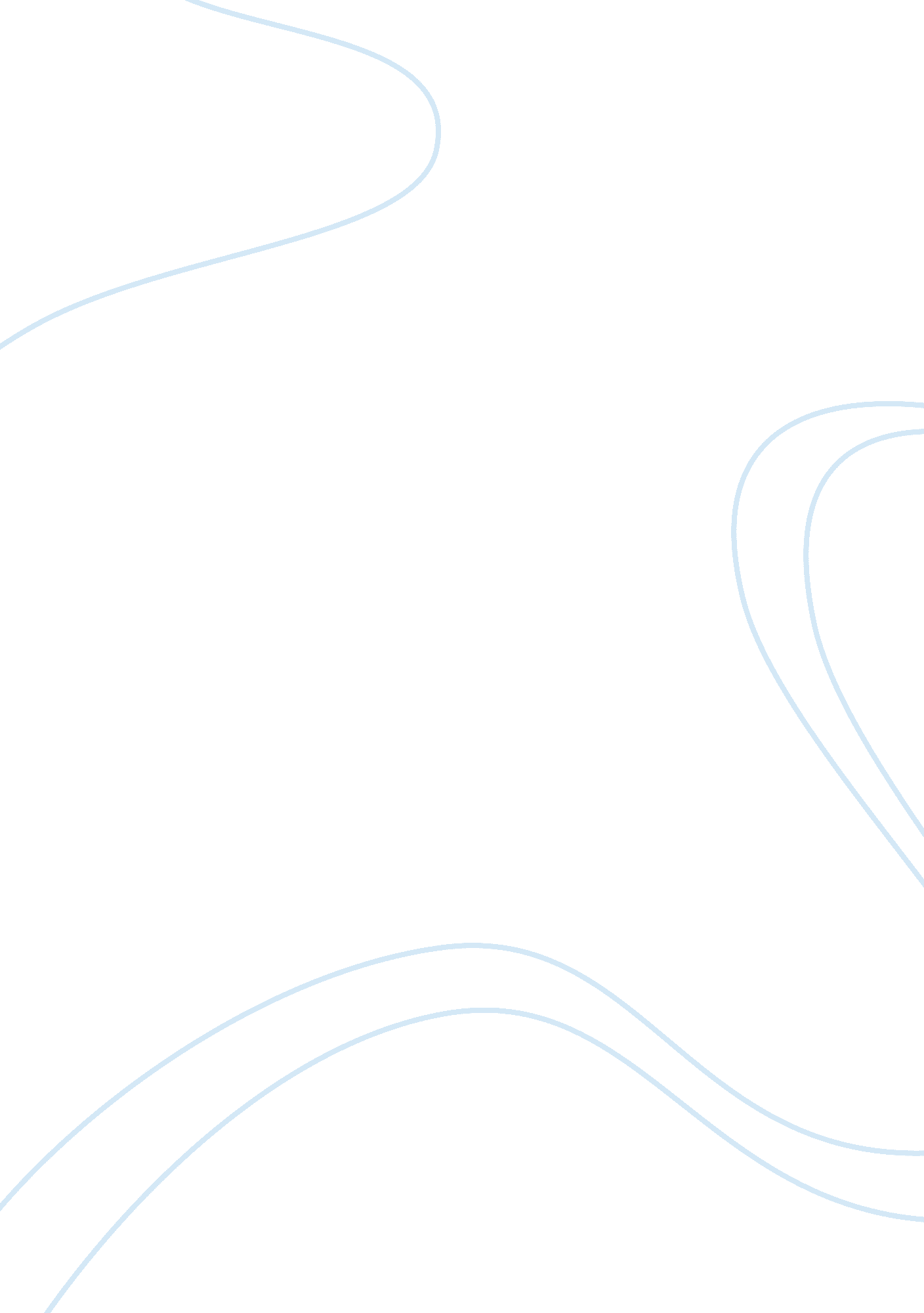 A study on low back pain anthropology essayScience, Biology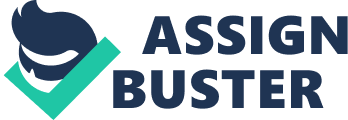 The well-known anthropologist W. M. Krogman frequently talked about the jobs modern worlds have in some of their biological characteristics as being the consequence of the manner we evolved, what Krogman called the `` cicatrixs of human development. '' Discuss a biological composite that you believe Krogman might hold been mentioning to, and include in your essay some grounds why he might hold called these a cicatrix of human development. As hominids began walking upright, they underwent extended morphological versions. The human anchor was forced to suit to new perpendicular weight-bearing emphasiss. As a consequence of this comparatively recent development in the spinal column, modern worlds regularly experience lower back strivings, which can be labeled as `` a cicatrix of human development. '' In modern worlds, the vertebral column environments and protects the spinal cord as it descends from the brain-stem at the hiatuss magnum to the lower bole. The vertebral column provides the organic structure 's chief axial support, but it still remains flexible ; the spinal column is comprised of 24 single castanetss, called vertebrae, and two amalgamate castanetss, the tail bone and the sacrum. The first 7 vertebrae located in the cervix are cervical vertebrae, followed by 12 thoracic vertebrae that connect to the rib coop, and 5 lumbar vertebrae that make up the lower dorsum. The sacrum is composed of 5 vertebrae ( organizing the dorsum of the pelvic girdle ) that fuse together during maturity. The tail bone ( the tailbone ) is made up of irregularly shaped vertebrae that fuse together between the ages of four and six old ages. The thoracic and sacral curvatures form during foetal development. The cervical curve signifiers when a human baby begins to keep up its caput. The concave lumbar curve signifiers when a immature human kid begins to walk. These characteristics maintain the balance and support necessary for bipedalism. In quadrupeds, there is a gently C-shaped curve that makes the pectoral part of the spinal column somewhat convex. The human biped, nevertheless, has an S-shaped spinal column ensuing from opposing curvatures ( in the cervical and lumbar spinal parts ) grafted onto the C-shape curvature of a quadruped. The lower dorsum ( lumbar ) vertebrae signifier a really acute curve in worlds by puting the last two inter-vertebral phonograph record at a pronounced angle to the transition of organic structure weight. The spinal curves in the biped let the weight of the organic structure to be carried straight over the hip joint sockets in the midplane, by conveying the centre of gravitation closer to the hips. The weight of a biped is borne down the spinal column to the sacrum, where it passes to the hips and so through the two legs. Because the sum of weight additions increasingly down the spinal column, the vertebrae of a biped are progressively larger as they approach the lumbar part. In contrast, weight bearing does non increase along the spinal column of a quadruped, and so the vertebrae remain of about equal size in the different parts of the spinal column. Intervertebral phonograph record of connective tissue separate each vertebra. The exterior is made up of several beds of fibrocartilage. The interior is the karyon, which is filled with a mush that has the consistence of Jell-O. The karyon of the phonograph record act to buffer each vertebra and absorb daze. Once a human reaches maturity, the operation of the spinal column goes downhill. With age, the spongy discs between the vertebrae lose wet and snap ; the mush inside loses flexibleness and becomes less lissome. The harder, drier discs lose tallness, conveying the vertebrae closer together. Many persons develop serious complications of the vertebral column. Intervertebral phonograph record dislocations affect 1000000s of people worldwide ; many suffer serious chronic hurting, and life long disablement. A ruptured phonograph record, `` a slipped phonograph record '' in common idiom, occurs when an intervertebral phonograph record becomes thinner and compressed, doing a herniation of the phonograph record 's contents and force per unit area on the spinal nervousnesss, most significantly, the chief sciatic nervus. A tear in the annulus fibrosis on an intervertebral phonograph record allows the soft nucleus pulpous to seep out. This herniation consequences in loss of musculus. An illustration of this muscular devolution is foot retarding force. Almost 90 per centum of herniations happen in vertebrae 4 and 5 in the lumbar vertebrae. These vertebrae have the most acute curve, and bring forth our unsloped position. Because these two vertebrae are so angled, they bear the most differential weight and, consequently, suffer the greatest wear and tear. Most people can retrieve from intervertebral phonograph records breakdown without surgery ; the mush that is seeping out will finally abjure from the nervus because it loses wet and it shrinks. However, there are more than 4 million operations a twelvemonth in the United States entirely to rectify disc herniations. If an intervertebral phonograph record interruptions down and consequences in force per unit area on the spinal cord, it can be life endangering. The most immediate symptom is the loss of vesica and bowl control. Another serious complication of the vertebral column is osteoarthritis - the dislocation and eventual loss of the gristle between the vertebrae. This consequences in thickener of the articulations and back uping ligaments and the growing of bony goads that can shut in around the issues for the spinal nervousnesss. Osteoarthritis can take to spinal stricture, which is `` the narrowing of the cardinal spinal canal or its sidelong deferrals '' ( Weinstein ) . Lower back hurting was non every bit large as a job for our ascendants. There are three theories to explicate this fact. The first account is that the little organic structure of our ascendants led to less force through lumbar system. The 2nd account is that our ascendants were non couch murphies. Our ascendants had improbably powerful musculuss ( robust castanetss and big articulations ) , as a consequence of changeless physical activity. This helped to continue the lower dorsum. The 3rd account is that our ascendants did non populate every bit long as modern worlds, as so they did non make the age where back jobs emerge. In support of this theory is the fact that the average age for disc surgery is 42 old ages old. Today, more than 70 per centum of grownups suffer from back hurting at one point in their lives, and 30 per centum have had it in the last 30 yearss. There are many ways to handle and forestall back hurting in modern worlds. The most of import is exercising, and increasing our musculus tone of the dorsum and legs. Minimizing sitting is besides good, because chairs offer uneven distribution of weight. Surgery is a intervention option, but it should be the last option ; surgery can be really painful, and sometimes it does non relieve the hurting. Treating back hurting presently costs $ 26 billion a twelvemonth ; which is 2. 5 per centum of entire wellness attention costs in the United States. Lower dorsum hurting is a biological composite that Krogman would hold clearly labeled as a cicatrix of human development. It is the inevitable merchandise of bipedalism and length of service. Hopefully medical scientific discipline will progress to a point where it can more efficaciously relieve this painful effect of human development. Mentions: Deyo, Richard A. `` Low Back Pain. '' Blackboard. Web. Mann, Alan. `` Bipedalism, Power Point Presentations 1 and 2. '' Lecture. 